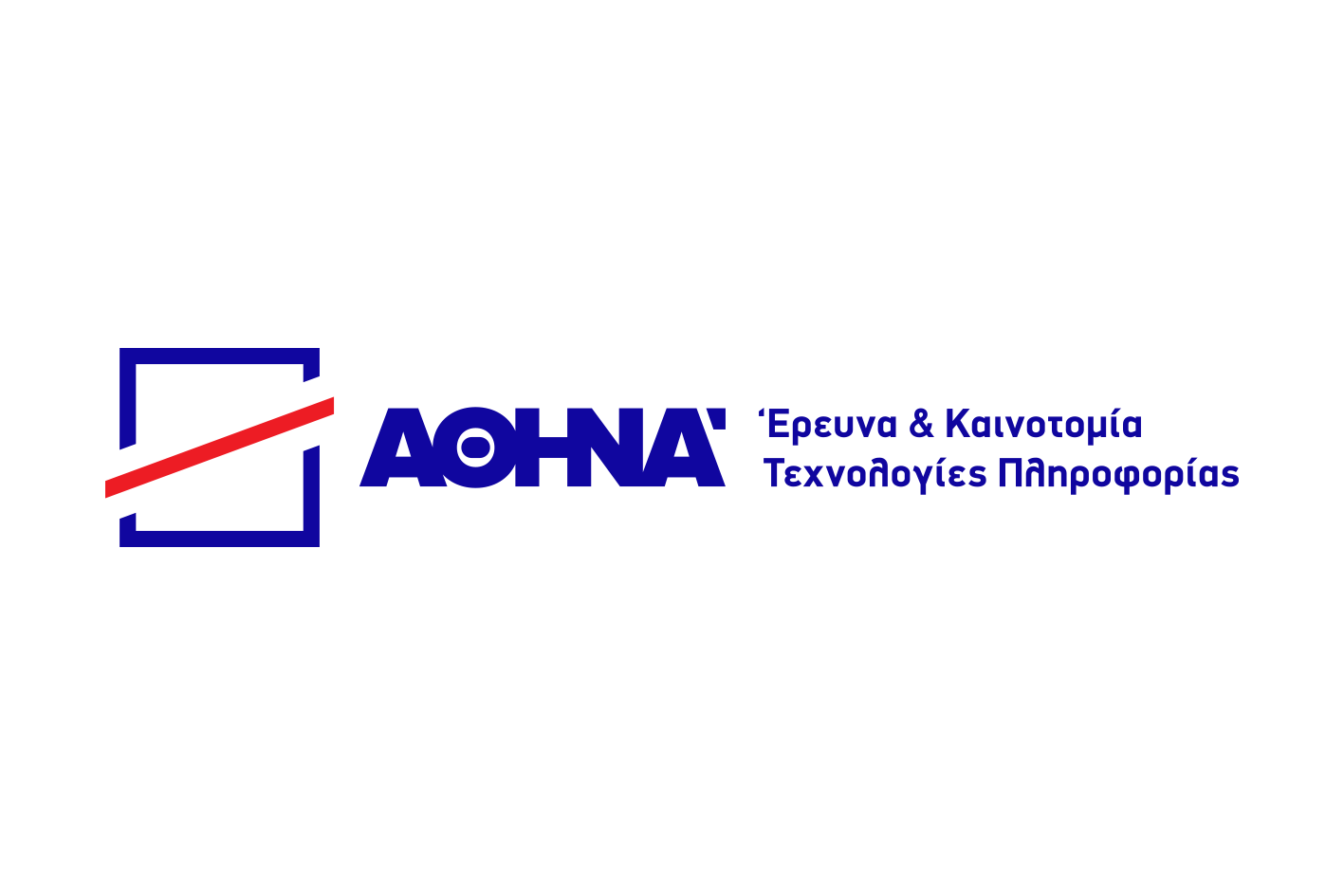 ΑΙΤΗΣΗ ΚΑΙ ΕΡΩΤΗΜΑΤΟΛΟΓΙΟ (Ν.4521/2018)ΓΙΑ ΕΓΚΡΙΣΗ ΕΡΕΥΝΗΤΙΚΟΥ ΕΡΓΟΥ ΑΠΟ ΤΗΝ ΕΠΙΤΡΟΠΗ ΗΘΙΚΗΣ ΚΑΙ ΔΕΟΝΤΟΛΟΓΙΑΣ ΤΗΣ ΕΡΕΥΝΑΣ (Ε.Η.Δ.Ε.) ΤΟΥ ΕΡΕΥΝΗΤΙΚΟΥ ΚΕΝΤΡΟΥ ΑΘΗΝΑΗ ΑΙΤΗΣΗ ΥΠΟΒΑΛΛΕΤΑΙ  ΣΕ ΗΛΕΚΤΡΟΝΙΚΗ ΜΟΡΦΗ(Η ΣΥΜΠΛΗΡΩΣΗ ΜΠΟΡΕΙ ΝΑ ΓΙΝΕΙ ΕΙΤΕ ΣΤΗΝ ΕΛΛΗΝΙΚΗ ΕΙΤΕ ΣΤΗΝ ΑΓΓΛΙΚΗ ΓΛΩΣΣΑ)Συμπληρώνεται από τον(την) Επιστημονικό(ή) Υπεύθυνο(η) του Ερευνητικού ΈργουΣυμπληρώνεται από την Επιτροπή Ηθικής και Δεοντολογίας της Έρευνας (Ε.Η.Δ.Ε.)Σημείωση:  Κατά τη συμπλήρωση του παρόντος εντύπου στο οποίο ζητούνται στοιχεία που δεν ισχύουν για το ερευνητικό έργο για το οποίο υποβάλλεται η αίτηση, ο αιτών/η αιτούσα αναγράφει τη φράση «ΔΕΝ ΙΣΧΥΕΙ».Συμπληρώνονται από τον(την) Επιστημονικό(ή) Υπεύθυνο(η)(Συντονιστή)Α.Β.ΣΥΓΚΕΝΤΡΩΤΙΚΑ ΣΤΟΙΧΕΙΑΓ. ΣΥΝΟΠΤΙΚΗ ΠΕΡΙΓΡΑΦΗ ΤΩΝ ΖΗΤΗΜΑΤΩΝ ΗΘΙΚΗΣ ΚΑΙ ΔΕΟΝΤΟΛΟΓΙΑΣ Δ. ΑΝΑΛΥΤΙΚΗ ΠΕΡΙΓΡΑΦΗ ΖΗΤΗΜΑΤΩΝ ΗΘΙΚΗΣ &ΔΕΟΝΤΟΛΟΓΙΑΣΣυμπληρώνεται μόνο αν έχετε απαντήσει ΝΑΙ στα Β1 ή Β4.Ε. Χρηματοδότηση/Οικονομικές ΣυμφωνίεςΖ.Παράρτημα 1Ημερομηνία που υποβάλλεται η αίτησηΗμέρα:                  Μήνας:                                   Έτος:Τίτλος ερευνητικού έργου για το οποίο υποβάλλεται η αίτησηΗμερομηνία που παραλήφθηκε η αίτηση από την Επιτροπή Ηθικής και Δεοντολογίας της Έρευνας (Ε.Η.Δ.Ε.) Ημέρα:                  Μήνας:                                   Έτος:                         Ώρα: Αριθμός Πρωτοκόλλου της Επιτροπής Ηθικής και Δεοντολογίας της Έρευνας (Ε.Η.Δ.Ε.)Α1. Τίτλος του Επιστημονικού ΈργουΑ2.Όνομα Επιστημονικού Υπευθύνου, Ινστιτούτο/ Μονάδα στο οποίο ανήκει και πλήρη στοιχεία της διεύθυνσής του.Α3.Ονοματεπώνυμο και θέση (affiliation) των μελών της ερευνητικής ομάδας και ρόλος καθενός από αυτούς στο υπό έγκριση ερευνητικό έργοΑ4. Περίληψη του ερευνητικού έργου (να περιλαμβάνει τουλάχιστον τον σκοπό, την αιτιολόγηση και τους αντικειμενικούς στόχους του προτεινόμενου έργου) Α5. Είδος της μελέτης (επιλέξτε το είδος αλλιώς προσδιορίστε)Πιλοτική  ΚλινικήΓενετικήΚοινωνικήΣυνεντεύξειςΕρωτηματολόγιαΆλλο _________________________Α6. Δήλωση για «μη συγκρουόμενα συμφέροντα» από άτομα-ερευνητέςΟ(Η) Επιστημονικός(ή) Υπεύθυνος(η) του έργου δεσμεύεται ότι φυλάσσεται στο αρχείο του έργου η Δήλωση για «μη συγκρουόμενα συμφέροντα» από άτομα-ερευνητές (Παράρτημα 1) με τις υπογραφές όλων των συμμετεχόντων ερευνητών/ερευνητριών.Ποιά από τα παρακάτω ζητήματα ηθικής και δεοντολογίας (Ν.4521/2018) εμπεριέχει το υπό έγκριση ερευνητικό έργο; Ποιά από τα παρακάτω ζητήματα ηθικής και δεοντολογίας (Ν.4521/2018) εμπεριέχει το υπό έγκριση ερευνητικό έργο; Ποιά από τα παρακάτω ζητήματα ηθικής και δεοντολογίας (Ν.4521/2018) εμπεριέχει το υπό έγκριση ερευνητικό έργο; ΝΑΙΟΧΙB1. Συμμετοχή ανθρώπων(Αν η απάντηση στην προηγούμενη ερώτηση είναι ΝΑΙ, απαντήστε στις επόμενες ερωτήσεις του Β1.)(Αν η απάντηση στην προηγούμενη ερώτηση είναι ΝΑΙ, απαντήστε στις επόμενες ερωτήσεις του Β1.)(Αν η απάντηση στην προηγούμενη ερώτηση είναι ΝΑΙ, απαντήστε στις επόμενες ερωτήσεις του Β1.)Β1.1. Ενήλικες συμμετέχοντες σε κοινωνική έρευναΒ1.2. Άτομα, μέλη ευάλωτων κοινωνικά ομάδωνΒ1.3. Άτομα 16- 18 ετώνΒ1.4. Άτομα κάτω των 16 ετώνΒ1.5. Άτομα χωρίς δικαιοπρακτική ικανότητα (δεν μπορούν να δώσουν μόνοι τους συναίνεση) Β1.6. Υγιή άτομα συμμετέχοντες σε κλινική/ιατρική έρευναΒ1.7. ΑσθενείςΒ1.8. Χρήση φαρμακευτικής αγωγήςΒ1.9. Χρήση εικονικών φαρμάκων (placebo)Β1.10. Γνωστές παρενέργειες φαρμάκων που θα χρησιμοποιηθούνΒ1.11. Τυχαία ή απροσδόκητα ευρήματα B1.12. Στο συγκεκριμένο έργο τα δείγματα, δεν συλλέγονται από εμάς, φθάνουν ανωνυμοποιημένα, δεν έχουμε  συνεπώς καμία πληροφορία για τους συμμετέχοντες και τις επί μέρους  ιδιότητές τους B2. Χρήση οποιωνδήποτε ανθρώπινων βιολογικών δειγμάτων και ιστών (Αν η απάντηση στο Β2 είναι ΝΑΙ, απαντήστε στις επόμενες ερωτήσεις.)(Αν η απάντηση στο Β2 είναι ΝΑΙ, απαντήστε στις επόμενες ερωτήσεις.)(Αν η απάντηση στο Β2 είναι ΝΑΙ, απαντήστε στις επόμενες ερωτήσεις.)Β2.1. Χρήση ανθρώπινου γενετικού υλικούΒ2.2. Χρήση βλαστικών κυττάρωνΒ2.3. Χρήση βλαστικών κυττάρων από ανθρώπινα έμβρυαΒ2.4. Χρήση βλαστικών κυττάρων από ανθρώπουςΒ2.5. Χρήση εμβρυϊκού ιστούΒ2.6. Χρήση ανθρώπινων εμβρύωνΒ2.7. Χρήση ανθρώπινων ωαρίωνΒ2.8. Χρήση ανθρώπινων σπερματικών κυττάρωνΒ2.9. Λήψη με επεμβατικές διαδικασίεςΒ2.10. Διαθέσιμα από royalty free for research non profit purposesΒ2.11. Διαθέσιμα εμπορικά (commercially available)Β2.12. Διαθέσιμα μέσω άλλου έργου Β2.13. Λήψη στο πλαίσιο του παρόντος έργουΒ2.14. Διαθέσιμα από βιοτράπεζα/ αρχείο άλλουΒ2.15. Μεταλλαξιγένεση  με χρήση χημικών, βιολογικών ή άλλων  παραγόντωνΒ2.16. Επεξεργασία βιολογικού υλικού για επαναχρησιμοποίησηB3. Ανάπτυξη και εφαρμογή ανοσοθεραπευτικών μέσων για τον άνθρωπο(Αν η απάντηση στο Β3 είναι ΝΑΙ, απαντήστε στις επόμενες ερωτήσεις.)(Αν η απάντηση στο Β3 είναι ΝΑΙ, απαντήστε στις επόμενες ερωτήσεις.)(Αν η απάντηση στο Β3 είναι ΝΑΙ, απαντήστε στις επόμενες ερωτήσεις.)Β3.1. Χρήση αντισωμάτωνΒ3.2. Χρήση ανοσοκυττάρωνΒ3.3. Χρήση προϊόντων ανοσοκυττάρωνΒ3.4. Χρήση συνδυαστικών θεραπειώνΒ3.5. ΆλλαB4. Διαχείριση δεδομένων προσωπικού χαρακτήρα(Αν η απάντηση στο Β4 είναι ΝΑΙ, απαντήστε στις επόμενες ερωτήσεις.)(Αν η απάντηση στο Β4 είναι ΝΑΙ, απαντήστε στις επόμενες ερωτήσεις.)(Αν η απάντηση στο Β4 είναι ΝΑΙ, απαντήστε στις επόμενες ερωτήσεις.)Β4.1. Προσωπικά δεδομένα ειδικού χαρακτήρα Β4.2. Δεδομένα υγείας Β4.3. Γενετικά δεδομέναΒ4.4. Βιομετρικά δεδομέναΒ4.5. Βιοχημικά δεδομέναΒ4.6. Ιχνηλασία και παρατήρηση προσώπωνΒ4.7. Δημιουργία προφίλ  Β4.8. Δευτερογενής επεξεργασία προσωπικών δεδομένων B5. Χρήση ζώων ή ιστών/δειγμάτων ζώων(Αν η απάντηση στο Β5 είναι ΝΑΙ, απαντήστε στις επόμενες ερωτήσεις.)(Αν η απάντηση στο Β5 είναι ΝΑΙ, απαντήστε στις επόμενες ερωτήσεις.)(Αν η απάντηση στο Β5 είναι ΝΑΙ, απαντήστε στις επόμενες ερωτήσεις.)Β5.1. Χρήση σπονδυλωτώνΒ5.2. Δημιουργία ή χρήση διαγονιδιακών οργανισμώνΒ5.3. Χρήση βλαστικών κυττάρων από ζώαΒ5.4. Μεταλλαξιγένεση με χρήση χημικών, βιολογικών ή άλλων  παραγόντωνΒ5.5. Χρήση βλαστικών κυττάρων από ζώαΒ5.6. Χρήση βιολογικών δειγμάτων ζωικής προέλευσηςB6. Περιβάλλον, Υγεία (Αν η απάντηση στο Β6 είναι ΝΑΙ, απαντήστε στις επόμενες ερωτήσεις.)(Αν η απάντηση στο Β6 είναι ΝΑΙ, απαντήστε στις επόμενες ερωτήσεις.)(Αν η απάντηση στο Β6 είναι ΝΑΙ, απαντήστε στις επόμενες ερωτήσεις.)Β6.1. Χρήση γενετικά τροποποιημένων μικροοργανισμών/οργανισμώνΒ6.2. Χρήση γενετικά τροποποιημένων φυτώνΒ6.3. Γενετική τροποποίηση μικροοργανισμών ή/και φυτώνΒ6.4. Απελευθέρωση στο περιβάλλον γενετικά τροποποιημένων μικροοργανισμών ή/και οργανισμών ή/και φυτώνΒ6.5. Έρευνα σε/με προστατευόμενα είδη (ζωικά, φυτικά)B7. Τρίτες χώρες(Αν η απάντηση στο Β7 είναι ΝΑΙ, απαντήστε στις επόμενες ερωτήσεις.)(Αν η απάντηση στο Β7 είναι ΝΑΙ, απαντήστε στις επόμενες ερωτήσεις.)(Αν η απάντηση στο Β7 είναι ΝΑΙ, απαντήστε στις επόμενες ερωτήσεις.)Β7.1. Χρήση πόρων (π.χ. ιστοί ανθρώπων ή ζώων, γενετικό υλικό, ζώα, υλικό ιστορικής και πολιτιστικής αξίας, προστατευόμενα είδη κλπ.)Β7.2. Εισαγωγή/εξαγωγή υλικών μεταξύ ΕΕ και τρίτης χώραςΒ7.3. Εισαγωγή/εξαγωγή δεδομένων μεταξύ ΕΕ και τρίτης χώραςΒ7.4. Κίνδυνοι για την ασφάλεια ερευνητών και συμμετεχόντων B8. Έρευνα διττής χρήσης  (dual use)(Αν η απάντηση στο Β8 είναι ΝΑΙ, απαντήστε στις επόμενες ερωτήσεις.)(Αν η απάντηση στο Β8 είναι ΝΑΙ, απαντήστε στις επόμενες ερωτήσεις.)(Αν η απάντηση στο Β8 είναι ΝΑΙ, απαντήστε στις επόμενες ερωτήσεις.)Β8.1. Πιθανότητα κακόβουλης χρήσης αποτελεσμάτων έρευνας (από τρίτους)B9. Πιθανοί κίνδυνοι για το περιβάλλον, τους ερευνητές ή τρίτους κατά τη διεξαγωγή της έρευνας, τρόποι ελαχιστοποίησης αυτών και αντιμετώπισης ατυχημάτων.Αν η απάντηση είναι ΝΑΙ, αναπτύξατε:Αν η απάντηση είναι ΝΑΙ, αναπτύξατε:Αν η απάντηση είναι ΝΑΙ, αναπτύξατε:Β10. Άλλα ζητήματα ηθικής και δεοντολογίας που τυχόν προκύψουν και δεν καλύπτονται από τα παραπάνω Αν η απάντηση είναι ΝΑΙ, αναπτύξατε:Αν η απάντηση είναι ΝΑΙ, αναπτύξατε:Αν η απάντηση είναι ΝΑΙ, αναπτύξατε:Γ1. Να καταγραφούν από τον(την) Επιστημονικό(ή) Υπεύθυνο(η) του έργου οι ηθικοί και δεοντολογικοί προβληματισμοί που διέπουν το προτεινόμενο έργο.Δ1. Να περιγραφεί ο πληθυσμός που θα μελετηθείΔ2. Να δοθούν λεπτομέρειες ως προς τον τρόπο επιλογής συμμετεχόντων στην έρευνα Δ3. Να επισυναφθούν οποιαδήποτε έντυπα χρησιμοποιηθούν για την επιλογή συμμετεχόντων στην έρευνα (πληροφοριακά δελτία, κλπ.)Δ4. Να περιγραφούν οι διαδικασίες με τις οποίες οι συμμετέχοντες στο έργο (εθελοντές-ασθενείς και υγιείς) θα μπορούν να υποβάλουν παράπονα ή καταγγελίες. Δ5. Θα συμμετάσχουν στο ερευνητικό έργο άτομα, μέλη ευάλωτων ομάδων;Γράψατε ΝΑΙ ή ΟΧΙ:Δ5.1. Εάν η απάντηση πιο πάνω είναι ΝΑΙ, να δοθούν πλήρεις λεπτομέρειες ως προς το πώς θα ληφθεί νόμιμα η συναίνεση για την συμμετοχή των ατόμων αυτών στο έργο.Δ5.2. Εάν η απάντηση πιο πάνω είναι ΝΑΙ, να δοθούν λεπτομέρειες γιατί θεωρείται αναγκαία η συμμετοχή των ατόμων αυτών στο έργο;Δ6. Θα συμμετάσχουν στο έργο άτομα που δεν είναι ικανά να δώσουν τη συναίνεσή τους;Γράψατε ΝΑΙ ή ΟΧΙ: Δ6.1. Εάν η απάντηση πιο πάνω είναι ΝΑΙ, να δοθούν πλήρεις λεπτομέρειες ως προς το πώς θα ληφθεί νόμιμα η συναίνεση για την συμμετοχή των ατόμων αυτών στο έργο.Δ6.2. Εάν η απάντηση πιο πάνω είναι ΝΑΙ, να δοθούν λεπτομέρειες γιατί θεωρείται αναγκαία η συμμετοχή των ατόμων αυτών στο έργο;Δ7. Θα συμμετάσχουν στο έργο ανήλικα άτομα;Γράψατε ΝΑΙ ή ΟΧΙ:Δ7.1. Εάν η απάντηση πιο πάνω είναι ΝΑΙ, να δοθούν πλήρεις λεπτομέρειες ως προς το πώς θα ληφθεί νόμιμα η συναίνεση για την συμμετοχή των ατόμων αυτών στο έργο.Δ7.2. Εάν η απάντηση πιο πάνω είναι ΝΑΙ, να δοθούν λεπτομέρειες γιατί θεωρείται αναγκαία η συμμετοχή των ατόμων αυτών στο έργο;Δ8. Υπάρχει ανάγκη για πρόσβαση σε προηγούμενα ιατρικά αρχεία των ατόμων που θα συμμετάσχουν στο έργο;Γράψατε ΝΑΙ ή ΟΧΙ:Δ8.1. Εάν η απάντηση πιο πάνω είναι ΝΑΙ, πώς θα εξασφαλισθεί η άδεια πρόσβασης στα προηγούμενα ιατρικά αρχεία των ατόμων που θα συμμετάσχουν στη μελέτη; Δ9. Υπάρχει πιθανότητα να προκύψουν τυχαία ευρήματα που αφορούν την υγεία των συμμετεχόντων;Γράψατε ΝΑΙ ή ΟΧΙ:Δ9.1. Εάν η απάντηση πιο πάνω είναι ΝΑΙ, προσδιορίστε τις διαδικασίες ενημέρωσης των συμμετεχόντων.Δ10. Διασφάλιση προστασίας προσωπικών δεδομένων που αφορούν τα άτομα που θα λάβουν μέρος στο έργοΔ10.1. Να δοθούν λεπτομέρειες ως προς τους Διοικητικούς Μηχανισμούς που θα υπάρξουν [λχ. κατηγορίες υποκειμένων (παιδιά, ενήλικες), κατηγορίες δεδομένων, πηγές και τρόποι συλλογής τους, τυχόν διαβίβαση σε τρίτους αποδέκτες, χρόνος τήρησης αυτών]Δ10.2. Να δοθούν λεπτομέρειες ως προς τους Τεχνικούς Μηχανισμούς που θα υπάρξουν [τυχόν ανωνυμοποίηση, ψευδωνυμοποίηση, δικαιώματα πρόσβασης στα δεδομένα και από ποιούς, τρόπος καταστροφής τους]Δ10.3. Να δοθούν λεπτομέρειες ως προς τους Φυσικούς Μηχανισμούς που θα υπάρξουν [χώρος και τρόπος φύλαξης (ασφάλεια) φυσικού ή/και ηλεκτρονικού αρχείου]Δ10.4. Να δοθούν λεπτομέρειες ως προς τον τρόπο με τον οποίο οι Υπεύθυνοι του προτεινόμενου έργου θα μπορούν να ενημερώνουν συνεχώς τα άτομα που θα συμμετέχουν στην έρευνα σε θέματα που αφορούν την ασφάλεια και την συμμετοχή τους στο εν λόγω έργο.Δ10.5. Στην περίπτωση που πραγματοποιείται δευτερογενής επεξεργασία προσωπικών δεδομένων προσδιορίστε: (α) τον αρχικό σκοπό επεξεργασίας (β) τον αρχικό υπεύθυνο επεξεργασίας (γ) τον τωρινό (δευτερογενή) σκοπό επεξεργασίας (δ) τον τωρινό υπεύθυνο επεξεργασίαςΔ10.6. Στην περίπτωση που πραγματοποιείται δευτερογενής επεξεργασία προσωπικών δεδομένων να βεβαιωθεί ότι υπάρχει νομική βάση για δευτερογενή επεξεργασία (συναίνεση των υποκειμένων ή άλλη νομική βάση).Ε1. Να δοθούν οι λεπτομέρειες για την χρηματοδότηση του  έργου (Χρηματοδότης, πρόσκληση, διάρκεια και προϋπολογισμός του έργου, ρόλος του ΑΘΗΝΑ [συντονιστής – συμμετέχων φορέας] και ό,τι άλλο σχετικό)Ε2. Εάν θα εκδοθούν οποιαδήποτε ειδικά συμβόλαια σε σχέση με αμοιβές ή την όλη χρηματοδότηση του έργου, αυτά να επισυναφθούνΕ3. Λεπτομέρειες για αμοιβές ή άλλου είδους ανταλλάγματα που τυχόν θα δίνονται στους συμμετέχοντες στην έρευναΕ4. Λεπτομέρειες για οποιεσδήποτε τυχόν οικονομικές επιβαρύνσεις υπάρξουν στους συμμετέχοντες στην έρευναΕ5. Να γίνει αναφορά σε σχέση με τα αναμενόμενα αποτελέσματα και τυχόν οφέλη που θα προκύψουν από τo έργοΕ6. Να γίνει αναφορά κατά πόσον οποιοσδήποτε από την πλευρά του Χρηματοδότη, των ερευνητών και συνεργατών τους μπορεί μελλοντικά να έχει οποιαδήποτε οφέλη που να προκύπτουν από το έργοΕ7. Να τεκμηριωθούν όλες οι διευθετήσεις που έχουν γίνει με Οργανισμούς, Ιδρύματα, Σώματα, Εργαστήρια ή/και άτομα που θα παρέχουν συγκεκριμένες υπηρεσίες που είναι αναγκαίες για την διεκπεραίωση του έργου Ε8. Να δοθούν λεπτομέρειες ως προς το πώς θα διασφαλίζονται τα δικαιώματα των ερευνητών για δημοσίευση των αποτελεσμάτων του έργουΕ9. Να δοθούν λεπτομέρειες εάν έχουν τεθεί όροι, από πλευράς χρηματοδότη, σε σχέση με τις δημοσιεύσεις που θα αφορούν αποτελέσματα του έργουΖ1. Να επισυναφθεί ολόκληρο το πρωτόκολλο (DoW ή Τεχνικό Παράρτημα) του ερευνητικού έργου που θα πρέπει να περιλαμβάνει, τουλάχιστον, τα κάτωθι με παραπομπές στις σελίδες του πρωτοκόλλου στις οποίες γίνεται σχετική αναφορά, άλλως συμπληρώστε «ΔΕΝ ΙΣΧΥΕΙ»Ζ1. Να επισυναφθεί ολόκληρο το πρωτόκολλο (DoW ή Τεχνικό Παράρτημα) του ερευνητικού έργου που θα πρέπει να περιλαμβάνει, τουλάχιστον, τα κάτωθι με παραπομπές στις σελίδες του πρωτοκόλλου στις οποίες γίνεται σχετική αναφορά, άλλως συμπληρώστε «ΔΕΝ ΙΣΧΥΕΙ»ΘέμαΣελίδεςΕίδος του ερευνητικού έργουΟ αριθμός των φορέων που θα λάβουν μέρος στο έργοΟ συνολικός αριθμός των ατόμων που θα συμμετάσχουν στο έργοΑιτιολόγηση της μελέτηςΥπόβαθρο του ερευνητικού έργου Υποθέσεις που θέτει το έργοΣκοπός του ερευνητικού έργουΌφελος που θα προκύψει από το έργοΣχεδιασμός του ερευνητικού έργουΑριθμός του μεγέθους του δείγματος  Αιτιολόγηση για τον αριθμό του δείγματοςΚριτήρια εισδοχής στην έρευνα (inclusion criteria)Κριτήρια αποκλεισμού από την έρευνα (exclusion criteria)Διαδικασίες και μέθοδοι Στατιστική ανάλυσηΣυναίνεση κατόπιν ενημέρωσης για συμμετοχή στο ερευνητικό έργοΑστικές αποζημιώσεις προς άτομα που θα λάβουν μέρος στο ερευνητικό έργο (ποιος θα φέρει την ευθύνη;)Δικαστικές ή άλλες αποζημιώσεις ατόμων που θα συμμετάσχουν στο ερευνητικό έργο ή τυχόν περιορισμοί στην δικαστική αποζημίωσή τουςΑιτιολόγηση για τη χρήση γενετικών δεδομένωνΛεπτομέρειες για τα προσωπικά δεδομένα που θα συνοδεύουν το δείγμα του πληθυσμού του ερευνητικού έργουΛεπτομέρειες για τα δημογραφικά δεδομένα που θα συνοδεύουν το δείγμα του πληθυσμού του ερευνητικού έργουΔιάχυση προσωπικών δεδομένωνΔιάχυση γενετικών δεδομένωνΔιάχυση δειγμάτων γενετικού υλικού ή άλλων βιολογικών δειγμάτωνΠρόσβαση σε πληροφορίες από τους συμμετέχοντες στο έργο αλλά και συγγενών τουςΧρόνος αποθήκευσης και καταστροφής δειγμάτων και δεδομένωνΔιαδικασία υποβολής παραπόνων ή καταγγελιώνΖ2. Να επισυναφθούν όλα τα σχετικά έντυπα πληροφόρησης και συναίνεσης που θα χρησιμοποιηθούν στο έργο.[Να αναφερθεί ο κατάλογος των επισυναπτόμενων]Ο(Η) Επιστημονικός(ή) Υπεύθυνος(η) του έργου υπογράφει και δεσμεύεται ότι (α) έλαβε γνώση του Κώδικα Ηθικής και Δεοντολογίας της Έρευνας του Ερευνητικού Κέντρου Αθηνά, και αναλαμβάνει την υποχρέωση συμμόρφωσης  και τήρησής του,  και (β)  δεν θα γίνουν οποιεσδήποτε αλλαγές στο ερευνητικό έργο, όπως αυτό παρουσιάζεται στην παρούσα αίτηση.  Σε περίπτωση που υπάρξουν αλλαγές, αυτές θα αναφερθούν άμεσα στην Επιτροπή Ηθικής και Δεοντολογίας της Έρευνας (Ε.Η.Δ.Ε.), η οποία θα αποφασίσει κατά πόσον η έγκριση που δόθηκε εξακολουθεί να ισχύει ή θα πρέπει να υποβληθεί νέα αίτηση προς έγκριση.Όνομα: ……………………………………..………………………Επώνυμο:…………………………..…………………………………….……...Ημερομηνία: ………………………………..  Υπογραφή: …………………………………………………….Δήλωση για «μη συγκρουόμενα συμφέροντα» από άτομα-ερευνητέςΔήλωση για «μη συγκρουόμενα συμφέροντα» από άτομα-ερευνητέςΔήλωση για «μη συγκρουόμενα συμφέροντα» από άτομα-ερευνητέςΌλοι εμείς που λαμβάνουμε μέρος στο ερευνητικό έργο ως ερευνητές (σε όλα τα επίπεδα) υπογράφοντας παρακάτω δηλώνουμε υπεύθυνα ότι δεν έχουμε οποιαδήποτε άμεσα ή έμμεσα συγκρουόμενα συμφέροντα σε σχέση με το ερευνητικό έργο στο οποίο συμμετέχουμε. Όλοι εμείς που λαμβάνουμε μέρος στο ερευνητικό έργο ως ερευνητές (σε όλα τα επίπεδα) υπογράφοντας παρακάτω δηλώνουμε υπεύθυνα ότι δεν έχουμε οποιαδήποτε άμεσα ή έμμεσα συγκρουόμενα συμφέροντα σε σχέση με το ερευνητικό έργο στο οποίο συμμετέχουμε. Όλοι εμείς που λαμβάνουμε μέρος στο ερευνητικό έργο ως ερευνητές (σε όλα τα επίπεδα) υπογράφοντας παρακάτω δηλώνουμε υπεύθυνα ότι δεν έχουμε οποιαδήποτε άμεσα ή έμμεσα συγκρουόμενα συμφέροντα σε σχέση με το ερευνητικό έργο στο οποίο συμμετέχουμε. ΟνοματεπώνυμοΥπογραφήΗμερομηνία